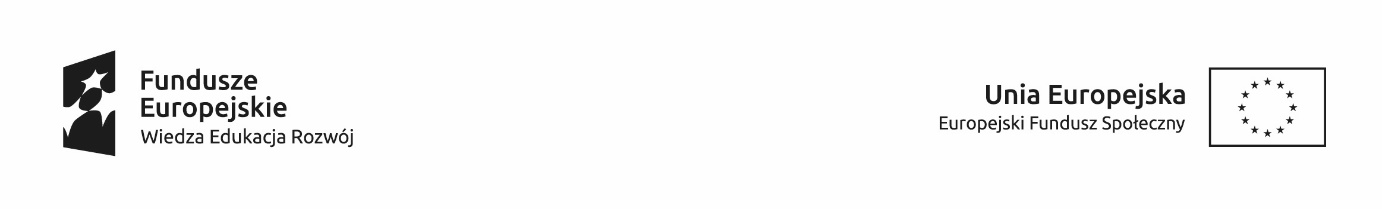 Załącznik nr 6 - Oświadczenie dotyczące stosowania ustawy Prawo zamówień publicznych………………………………….						..……………….Nazwa i adres Beneficjenta 						(miejsce i data)OŚWIADCZENIE W związku z przyznaniem (nazwa Beneficjenta oraz jego status prawny) ......................................................................... dofinansowania w ramach PO WER 2014-2020 na realizację projektu pt.: ……..................................................................”  nr ………………………………… (nazwa Beneficjenta) ................................................. oświadcza, że jest /nie jest* zobligowany do stosowania ustawy z dnia 29 stycznia 2004 r. Prawo zamówień publicznych.																					…………………………..(podpis i pieczęć)* zaznaczyć właściwe